КАРАР                                                                                     ПОСТАНОВЛЕНИЕ                                                                                                                                        «12» август 2016 й.                           № 56                              «12»августа 2016 г.В соответствии с частью 9 статьи 68 Федерального закона"О выборах депутатов Государственной Думы Федерального Собрания Российской Федерации» постановляю:Определить на территории каждого избирательного участка сельского поселения специальные места для размещения предвыборных печатных агитационных материалов: УИК № 3246  с. ФедоровкаИнформационная доска по улице М.Гареева  с.Федоровка;УИК № 3247 с. АбубакировоИнформационная доска по улице З.Валиди  с.Абубакирово.  Глава сельского поселенияФедоровский сельсовет:                                                Н.С.Лебедева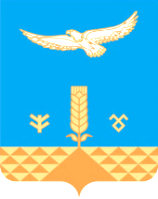 